Title of the Paper:Optional Subtitle of the PaperFirst name Last name1, First name Last name2 and First name Last name31Department name, Institution name2Department name, Institution name3Department name, Institution nameAuthor NoteWe have no conflict of interest to disclose.Correspondence concerning this article should be addressed to name, institution, postal address. Email: email addressAbstractThis is the template for how the paper should look like. This is where you enter the text using the Times New Roman as your font choice. The size of the font should be 12, it needs to be justified and use 1,5 spacing. This is the template for how the paper should look like. This is where you enter the text using the Times New Roman as your font choice. The size of the font should be 12, it needs to be justified and use 1,5 spacing.  This is the template for how the paper should look like. This is where you enter the text using the Times New Roman as your font choice. The size of the font should be 12, it needs to be justified and use 1,5 spacing. This is the template for how the paper should look like. This is where you enter the text using the Times New Roman as your font choice. The size of the font should be 12, it needs to be justified and use 1,5 spacing…  	Keywords: keyword, keyword, keyword, keyword, keywordHeading Level 1This is the template for how the paper should look like. This is where you enter the text using the Times New Roman as your font choice (Author, 2020). The size of the font should be 12, it needs to be justified and use 1,5 spacing (Author & Author, 2020). This is the template for how the paper should look like. This is where you enter the text using the Times New Roman as your font choice. The size of the font should be 12 and it needs to be justified (Author & Author, 2020: 33). This is the template for how the paper should look like. This is where you enter the text using the Times New Roman as your font choice. The size of the font should be 12 and it needs to be justified (Author et al., 2020). This is the template for how the paper should look like. This is where you enter the text using the Times New Roman as your font choice. The size of the font should be 12, it needs to be justified and use 1,5 spacing. (Author et al., 2020: 33–36).Heading Level 2This is the template for how the paper should look like. This is where you enter the text using the Times New Roman as your font choice. The size of the font should be 12 and it needs to be justified. This is the template for how the paper should look like. This is where you enter the text using the Times New Roman as your font choice. The size of the font should be 12, it needs to be justified and use 1,5 spacing.Heading Level 3This is the template for how the paper should look like. This is where you enter the text using the Times New Roman as your font choice. The size of the font should be 12 and it needs to be justified. This is the template for how the paper should look like. This is where you enter the text using the Times New Roman as your font choice. The size of the font should be 12 and it needs to be justified.Heading Level 4. This is the template for how the paper should look like. This is where you enter the text using the Times New Roman as your font choice. The size of the font should be 12 and it needs to be justified. This is the template for how the paper should look like. This is where you enter the text using the Times New Roman as your font choice. The size of the font should be 12 and it needs to be justified.Heading Level 5. This is the template for how the paper should look like. This is where you enter the text using the Times New Roman as your font choice. The size of the font should be 12 and it needs to be justified. This is the template for how the paper should look like. This is where you enter the text using the Times New Roman as your font choice. The size of the font should be 12 and it needs to be justified.ReferencesAuthor’s surname, Initial(s). (Year of publication). Title of the book. Publisher. Author’s surname, Initial(s). (Year of publication). Title of the article. Title of Journal, Volume(Issue), Pages. Author’s surname, Initial(s). (Year, Month Day of publication). Title of the work. Website. https://URLAuthor’s surname, Initial(s). (Year of publication). Title of the article. Newspaper. https://URLAuthor’s surname, Initial(s). [Channel]. (Year, Month Day of publication). Title of the video [Video]. Website. https://URLOrganization. (Year of publication). Word. In Dictionary. Publisher. https://URLTable 1Table Title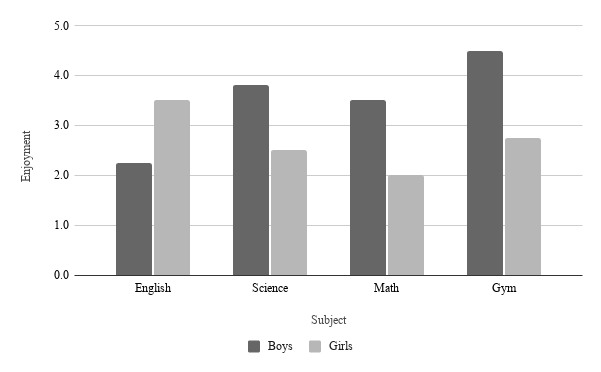 Figure 1Figure TitleNote. Number of boys = 30, number of girls = 31, total N = 61.CollegeNew studentsGraduating studentsChangeUniversity A110103+7University B223214+9University C197120+77University D134121+13University E202210-8Total86676898